Załącznik 52	(kl. II – IV)     	LOGOPEDIA			cygan.i@jedrus.net Ćwiczenia w różnicowaniu głosek bliskobrzmiących {S}- {SZ}.Polecenie 1. Przeczytaj głośno wszystkie zapisane wyrazy z głoskami {S}- {SZ.} 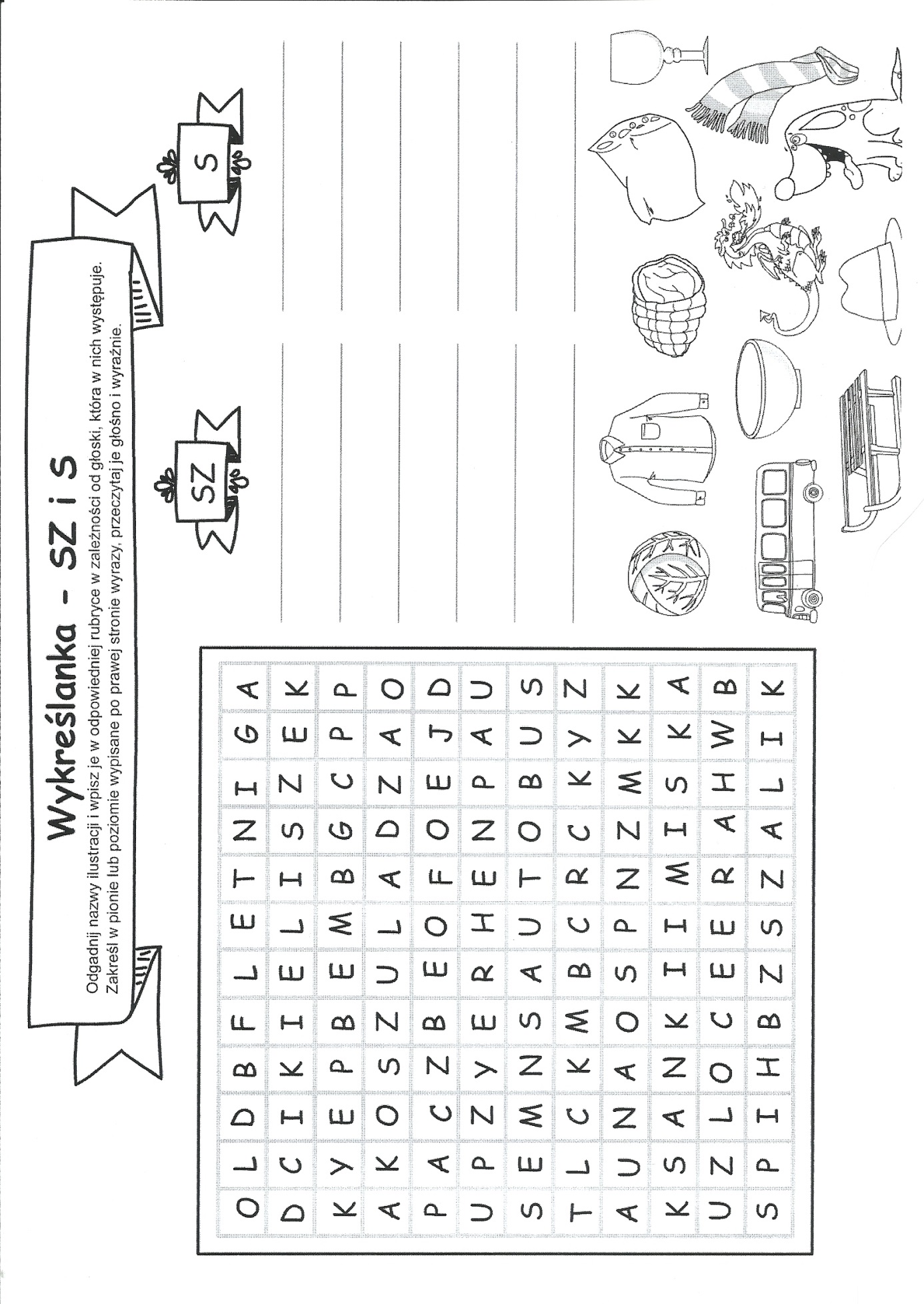 LOGOPEDIAPolecenie 2. Uzupełnij wyrazy i pokoloruj obrazki. Pamiętaj – przy głosce S – wargi układamy w „uśmiech”, a język układamy na dole za zębami. Przy głosce SZ – wargi wysuwamy do przodu w „dzióbek”, a język unosimy do góry, ku podniebieniu. 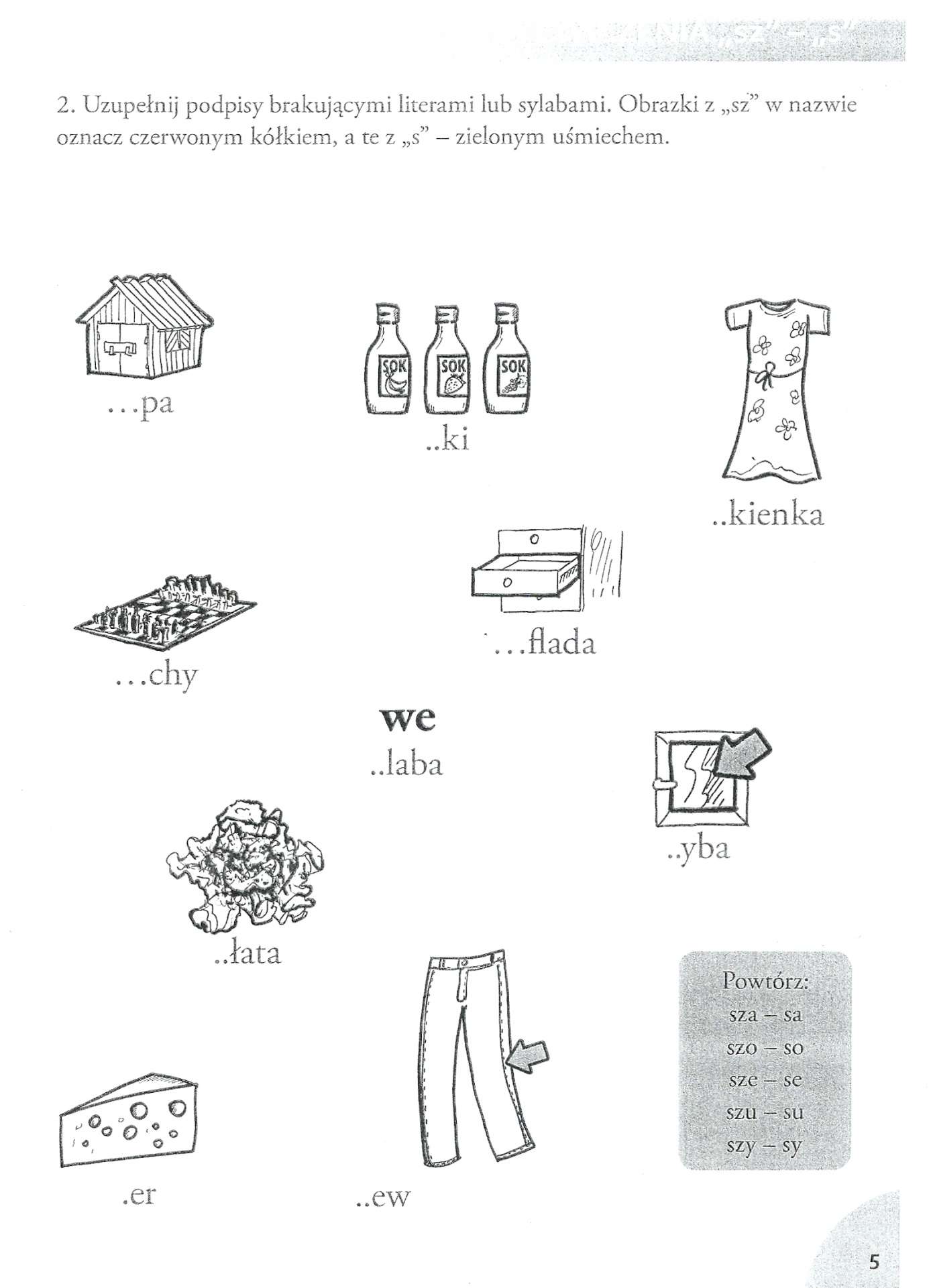 